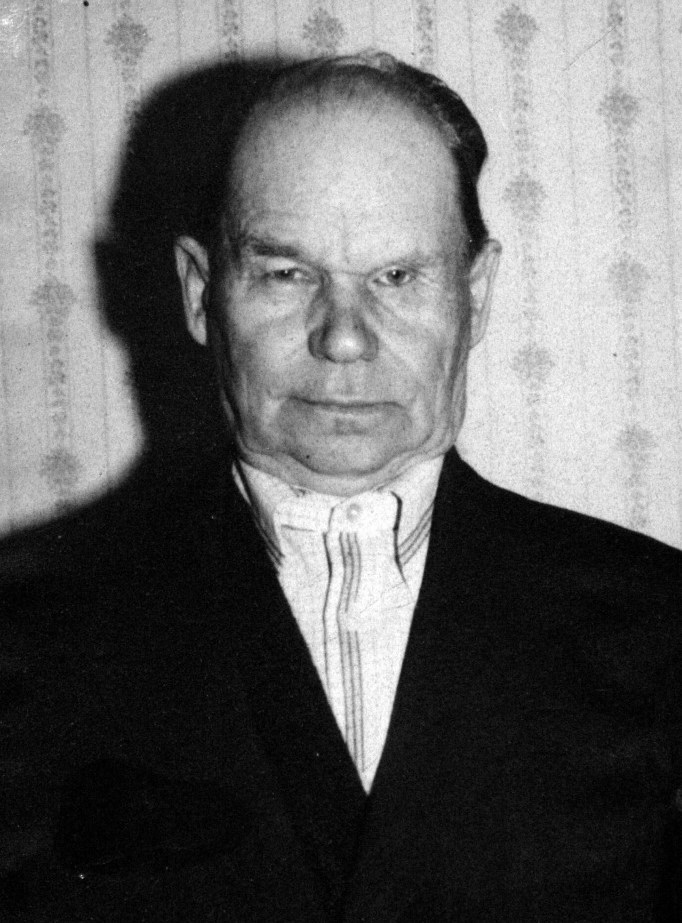 МАРТЫНЕНКО
КОНСТАНТИН  СЕМЁНОВИЧ
1925-2007 г.г.